	В адрес Совета Тбилисского сельского поселения Тбилисского района поступило ходатайство депутата трехмандатного округа №5, председателя комиссии по вопросам осуществления населением местного самоуправления, торговли и бытовому обслуживанию населения, мобилизационной подготовки, гражданской обороны и чрезвычайных ситуаций, пожарной безопасности Совета Тбилисского сельского поселения Тбилисского района Р.А. Соболевой в отношении Агаркова Олега Павловича, который родился 7 июля 1960 года в станице Нововладимировской, Тбилисского района, Краснодарского края. Образование высшее. Трудовую деятельность начал в 1977 году, работая механизатором в колхозе. В 1978-1980 года проходил военную службу в рядах Советской армии. В органах внутренних дел с 1981 года, службу начинал милиционером строевого подразделения ОВД Тбилисского райисполкома. В 1982 году продолжил службу на должностях оперативного и руководящего состава в подразделениях уголовного розыска того же отдела милиции. В 2001 году после окончания Академии управления МВД России был назначен на должность начальника ОВД Тбилисского района Краснодарского края, а через семь лет в 2008 году возглавил УВД по городу-курорту Геленджику. С 2011 года руководил УМВД России по городу Краснодару. В июле 2014 года назначен начальником Управления Министерства внутренних дел Российской Федерации по Астраханской области. Указом президента Российской Федерации от 17 июня 2017 года № 269 «Об освобождении от должности, назначении на должность, увольнении с военной службы и присвоении специального звания в некоторых федеральных государственных органах» Агарков Олег Павлович назначен на должность начальника Главного управления МВД России по Ростовской области.За многолетнюю и безупречную службу в органах внутренних дел края, Олегу Павловичу присвоено почетное звание «Заслуженный сотрудник органов внутренних дел Кубани». Указом Президента Российской Федерации № 555 от            10 ноября 2015 года Агаркову Олегу Павловичу присвоено звание генерал-майора полиции. Указом президента Российской Федерации от 11 июня 2018 года № 298 «О присвоении воинских званий высших офицеров, специальных званий высшего начальствующего состава и классных чинов» Олегу Павловичу присвоено специальное звание генерал-лейтенант полиции. Олег Павлович награжден общественной премией Краснодарского края «Честь и доблесть» в номинации «За верность долгу». Награжден орденом «За заслуги перед Отечеством» II степени. Его служебная деятельность является примером и образцом истинного служения народу. Рассмотрев ходатайство, на основании Положения о присвоении звания «Почетный гражданин Тбилисского сельского поселения Тбилисского района», утвержденного решением Совета Тбилисского сельского поселения Тбилисского района 26 апреля 2018 года № 342, руководствуясь статьей 26 устава Тбилисского сельского поселения Тбилисского района, Совет Тбилисского сельского поселения Тбилисского района р е ш и л:1. Присвоить звание «Почетный гражданин Тбилисского сельского поселения Тбилисского района» Агаркову Олегу Павловичу 7 июля 1960 года рождения.2. Администрации Тбилисского сельского поселения Тбилисского района организовать вручение знака отличия Почетного гражданина Тбилисского сельского поселения Тбилисского района Агаркову Олегу Павловичу в торжественной обстановке во время празднования Дня станицы Тбилисской Тбилисского района.3. Отделу делопроизводства и организационно-кадровой работы администрации Тбилисского сельского поселения Тбилисского района (Воронкин) опубликовать настоящее решение в сетевом издании «Информационный портал Тбилисского района», а также на официальном сайте администрации Тбилисского сельского поселения Тбилисского района в информационно-телекоммуникационной сети «ИНТЕРНЕТ».4. Контроль за выполнением настоящего решения возложить на постоянную комиссию по вопросам осуществления населением местного самоуправления, торговле и бытовому обслуживанию населения, мобилизационной подготовки, гражданской обороны и чрезвычайных ситуаций, пожарной безопасности (Соболева).5. Настоящее решение вступает в силу со дня его официального опубликования.Председатель СоветаТбилисского сельского  поселения Тбилисского района					В.В. СоломахинИсполняющий обязанности главы Тбилисского сельского поселения Тбилисского района							А.Н. Стойкин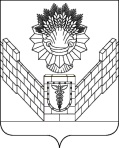                         СОВЕТ              ТБИЛИССКОГО СЕЛЬСКОГО ПОСЕЛЕНИЯ                                 ТБИЛИССКОГО РАЙОНА                                               РЕШЕНИЕ от 29 июня 2018 года                                                                      № 376                                                        ст-ца ТбилисскаяО присвоении звания «Почетный гражданин Тбилисского сельского поселения Тбилисского района» Агаркову Олегу Павловичу